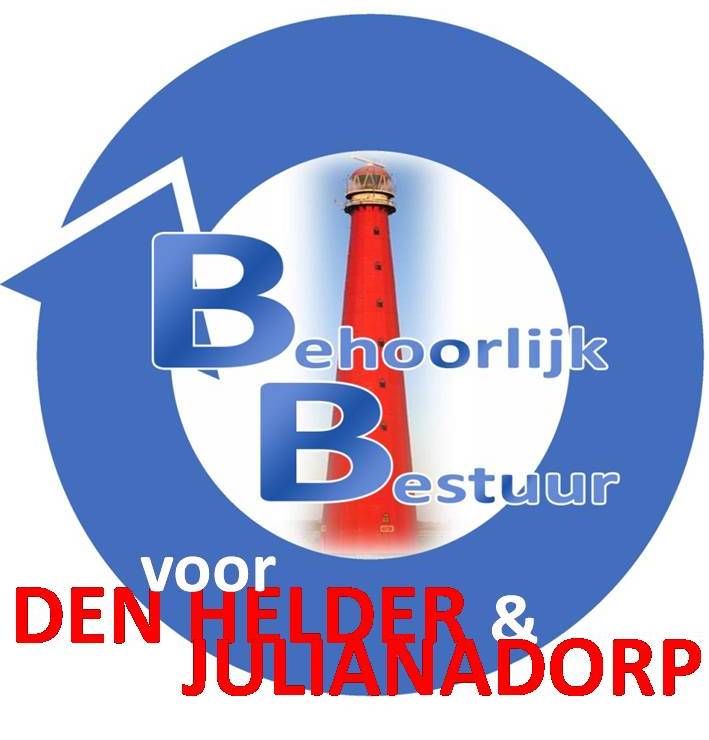 Den Helder 10 januari 2021Schriftelijke vragen Behoorlijk Bestuur omtrent berichtgeving hoge grondwaterstand conform art. 36 Reglement van Orde.Met ergernis lazen wij in de zaterdag editie van 9 januari jl. in het Noord Holland dagblad  een artikel met de kop ‘Schimmel, poreuze muren en verrotte vloeren/ Bewoners Ooievaarstraat hunkeren naar drainage’. Ergernis omdat dit wederom een beeld schetste hoe de dienstverlening van onze organisatie om in water termen te spreken ver beneden alle peil is gezakt. In dit artikel wordt gesteld dat de hoge grondwaterstand in Vogelwijk af werd gedaan als zijnde  ‘een probleem van de bewoners’.De bevindingen in het ‘Eindrapportage Grond- en hemelwatermonitor 2020’ uitgevoerd en opgesteld door D66 collega raadslid dhr. Klut, geven echter klip en klaar een duidelijke oorzaak aan welke niet bij boven bewoners ligt.Met name de wijk Stad Binnen de Linie zucht en zwicht reeds jaren onder het niet adequaat handelen door de gemeente de waterstand onder controle te krijgen. Behoorlijk Bestuur voor den Helder & Julianadorp weet van gevallen in nagenoeg alle 9 buurten gelegen in deze wijk.Voortkomend uit het kranten artikel hebben wij de volgende vragen aan het college:Bent u als college betreffende grond en hemelwater overlast op de hoogte van het aantal meldingen/klachten die bij uw organisatie binnen zijn gekomen?Hoeveel meldingen zijn er de afgelopen 4 jaar per wijk en buurt bij uw organisatie binnen gekomen?Wij weten inmiddels dat ook in andere wijken zoals de Schooten bewoners kampen met grondwater overlast. Kan u ons een overzicht geven over wat m.b.t. deze meldingen/klachten de vervolgstappen zijn geweest?Hoe en wanneer gaat u de hoge grondwaterstand binnen onze gemeente aanpakken en oplossen?Kan u ons een overzicht geven waarin duidelijk staat weergegeven welke buurt/wijk wanneer en hoe u denkt dit probleem te verhelpen dan wel te voorkomen?Bent u bereid om de gemeentelijke/belasting/heffingskosten voor o.a inwoners in de wijk Stad binnen de Linie zolang zij overlast ervaren van hoge grondwaterstand naar beneden bij te stellen of kwijt te schelden?Bent u voornemens om inwoners binnen onze gemeentegrenzen financieel te compenseren wanneer zij kosten maken voortkomend uit een te hoge grondwaterstand?Zo ja hoe?Zo nee, waarom niet?Namens de fractie van behoorlijk bestuur voor Den Helder & Julianadorp
Sylvia HamerslagBijsluiter
Met ingang van 27 november 2020 doet Behoorlijk Bestuur voor Den Helder & Julianadorp tot het moment dat het college van Burgemeester en Wethouders zich houden aan de gemeentewet en de nota actieve en passieve informatieplicht bij alle schriftelijke vragen, het vragenkwartier en een oproep ter interpellatie onderstaande bijsluiter met de stukken meezenden. De actieve informatieplicht is in de Gemeentewet opgenomen in de artikelen 169 leden 2 en 4 en 180 lid 2. Kort samengevat: het college en de burgemeestergeven de raad alle inlichtingen die de raad voor de uitoefening van zijn taak nodig heeft.Wij verwijzen dan ook graag naar de citaten uit de nota passieve en actieve informatieplicht.

 Daarbij verwijzen wij u naar onderstaand citaat uit de nota op blz. 7:Raadsleden hebben het recht om de niet-openbare collegebesluiten met bijbehorende besluiten in te zien. Deze lijsten zijn weliswaar in het kader van de Wet openbaarheid van bestuur niet openbaar, maar deze wet regelt zoals eerder aangegeven niet de relatie tussen bestuursorganen onderling maar de relatie tussen bestuursorgaan en (individuele) burger. Ook de niet-openbare lijsten zouden derhalve ter beschikking van de raadsleden moeten worden gesteld, zij het onder geheimhoudingTevens verwijzen wij ook graag naar pagina 10 van de nota:Passieve informatieplicht De passieve informatieplicht behelst het op verzoek van een raadslid verstrekken van inlichtingen. Zoals reeds eerder is aangegeven is een belangrijk uitgangspunt daarbij dat raadsleden nooit een beroep hoeven te doen op de Wet openbaarheid bestuur om de gewenste informatie te ontvangen.Inlichtingen als bedoeld in artikel 169 lid 4 van de Gemeentewet. Dit zijn inlichtingen over: - privaatrechtelijke rechtshandelingen; - rechtsgedingen; - bezwaarprocedures of administratieve beroepsprocedures of handelingen ter voorbereiding daarop; - voorbereiding van civiele verdediging; - instellen, afschaffen of veranderen van jaarmarkten of gewone marktdagen. Het college verstrekt deze inlichtingen indien de raad daarom verzoekt (of indien de uitoefening van deze bevoegdheden ingrijpende gevolgen kan hebben voor de gemeente) 